www.nationaldec.orgwww.nationaldec.org         EVIDENCE & OTHER PHOTOGRAPHS   ObservationsObservationsNotes (e.g. risks, dangers, signs of children)Always look for: Any signs of childrenDrugs/harmful substances; prescription medication; chemicals; drug paraphernalia; lab precursors/remnants; cultivation itemsClutter; electrical problems; trash; filth; other hazardsInsects/rodents; harmful animals; feces/urineWeaponsAlways look for: Any signs of childrenDrugs/harmful substances; prescription medication; chemicals; drug paraphernalia; lab precursors/remnants; cultivation itemsClutter; electrical problems; trash; filth; other hazardsInsects/rodents; harmful animals; feces/urineWeaponsKitchen: Lack of food/drink; moldy/rotten food; dirty dishesKitchen: Lack of food/drink; moldy/rotten food; dirty dishesFamily/living Room: Clutter; garbage; broken furniture; holes in wallsMoldy/rotten foodFamily/living Room: Clutter; garbage; broken furniture; holes in wallsMoldy/rotten foodChild’s bedroom:Soiled bed/bedding; inappropriate bed; lack of bedDirty clothes; broken furniture; broken/dirty toysNo window glass/screens Clutter; holes in walls; no toys; broken/dirty toysChild’s bedroom:Soiled bed/bedding; inappropriate bed; lack of bedDirty clothes; broken furniture; broken/dirty toysNo window glass/screens Clutter; holes in walls; no toys; broken/dirty toysBathrooms:Electrical hazards; toilet overflowing or not workingTub/shower not workingClutter; overflowing garbage; holes in wallsBathrooms:Electrical hazards; toilet overflowing or not workingTub/shower not workingClutter; overflowing garbage; holes in wallsGarage/Storage:Overflowing garbage; broken items; dangerous tools; chemicalsGarage/Storage:Overflowing garbage; broken items; dangerous tools; chemicalsBasement: Overflowing garbage; broken items; chemicalsBasement: Overflowing garbage; broken items; chemicalsCaregiver’s Bedroom: Holes in walls; broken furniturePornography/sex toys; weaponsCaregiver’s Bedroom: Holes in walls; broken furniturePornography/sex toys; weaponsChildren: Physical injuries: cuts, welts, bruises, burn, etc. Untreated medical issues; untreated mental health issuesDirty/filthy; parentified;  no bond with caregiverAfraid; developmentally delayed; odd behaviorChildren: Physical injuries: cuts, welts, bruises, burn, etc. Untreated medical issues; untreated mental health issuesDirty/filthy; parentified;  no bond with caregiverAfraid; developmentally delayed; odd behaviorCaregiver/Other Adults: Impaired/intoxicated; medical issues; mental health issues uncooperative; not protective of child; no bond with childViolent/aggressive; demeaning; arrestedCriminal history; child welfare historyCaregiver/Other Adults: Impaired/intoxicated; medical issues; mental health issues uncooperative; not protective of child; no bond with childViolent/aggressive; demeaning; arrestedCriminal history; child welfare historyOther: Utilities not workingUnknown items in residenceLocked doors/rooms not able to enterYards/outside space: electrical cords, dangerous tools, garbageOther: Utilities not workingUnknown items in residenceLocked doors/rooms not able to enterYards/outside space: electrical cords, dangerous tools, garbage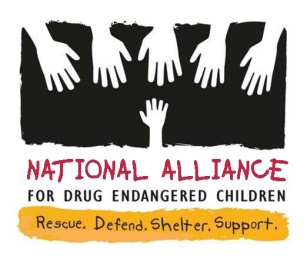 